ФЕДЕРАЛЬНАЯ АНТИМОНОПОЛЬНАЯ СЛУЖБА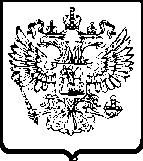 УПРАВЛЕНИЕ ПО РЕСПУБЛИКЕ САХА (ЯКУТИЯ)Р Е Ш Е Н И Епо делу № 014/06/59-2165/2020, 014/06/59-2166/2020, 014/06/59-2167/2020 о нарушении законодательства о контрактной системе в сфере закупокг. Якутск 	 31 июля 2020 годаКомиссия Управления Федеральной антимонопольной службы по Республике Саха (Якутия) по контролю закупок (далее – Комиссия Якутского УФАС России), в составе:<…> – начальника отдела контроля закупок Якутского УФАС России, заместителя председателя Комиссии;<…> – старшего государственного инспектора отдела контроля закупок Якутского УФАС России, члена Комиссии;<…> – ведущего специалиста-эксперта отдела контроля закупок Якутского УФАС России, члена Комиссии;при отсутствии:заказчика муниципального казенного учреждения «Главстрой» городского округа «Город Якутск» (далее также – МКУ «Главстрой» ГО «Город Якутск», заказчик): не участвовали, уведомлены надлежащим образом;уполномоченного органа окружной администрации города Якутска (далее – Окружная администрация города Якутска, уполномоченный орган): не участвовали, уведомлены надлежащим образом;заявителя общества с ограниченной ответственностью «Сибагротранс» (далее – ООО «Сибагротранс», заявитель): не участвовали, уведомлены надлежащим образом;заявителя общества с ограниченной ответственностью «Урал Контракт» (далее – ООО «Урал Контракт», заявитель): не участвовали, уведомлены надлежащим образом;заявителя общества с ограниченной ответственностью «Стигматранс» (далее – ООО «Стигматранс», заявитель): не участвовали, уведомлены надлежащим образом;рассмотрев жалобы ООО «Сибагротранс», ООО «Стигматранс», ООО «Урал Контракт» на действия заказчика МКУ «Главстрой» ГО «Город Якутск» при проведении электронного аукциона на выполнение работ по объекту: «Капитальный ремонт ул. П. Алексеева на участке от ул. Пирогова до ул. С. Данилова» (извещение №0116300000120000513), проведя в соответствии с пунктом 1 части 15 статьи 99 Федерального закона от 05.04.2013 № 44-ФЗ «О контрактной системе в сфере закупок товаров, работ, услуг для обеспечения государственных и муниципальных нужд» (далее - Закон о контрактной системе, Закон № 44-ФЗ) внеплановую проверку осуществления закупки, действуя в соответствии с Административным регламентом, утвержденным приказом ФАС России № 727/14 от 19.11.2014 г.у с т а н о в и л а:В Управление Федеральной антимонопольной службы по Республике Саха (Якутия) поступили жалобы ООО «Сибагротранс», ООО «Стигматранс», ООО «Урал Контракт» на действия заказчика.Из сути жалобы ООО «Сибагротранс», ООО «Стигматранс», ООО «Урал Контракт» следует, что заказчик нарушил требования Закона о контрактной системе.Из представленных письменных пояснений заказчика следует, что с жалобой не согласны.Просит признать жалобу необоснованной.Комиссия Управления Федеральной антимонопольной службы по Республике Саха (Якутия), изучив имеющиеся в деле документы, считает жалобы ООО «Сибагротранс», ООО «Стигматранс», ООО «Урал Контракт» необоснованной на основании следующего.В соответствии с пунктом 1 части 1 статьи 31 Закона о контрактной системе при осуществлении закупки заказчик устанавливает единые требования к участникам закупки, в том числе соответствие требованиям, установленным в соответствии с законодательством Российской Федерации к лицам, осуществляющим поставку товара, выполнение работы, оказание услуги, являющихся объектом закупки.Согласно части 1 статьи 55.8 Градостроительного кодекса РФ индивидуальный предприниматель или юридическое лицо вправе выполнять работы, которые оказывают влияние на безопасность объектов капитального строительства, при условии, что такой индивидуальный предприниматель или такое юридическое лицо является членом соответственно саморегулируемой организации в области инженерных изысканий, архитектурно-строительного проектирования, строительства, реконструкции, капитального ремонта, сноса объектов капитального строительства, если иное не установлено настоящим Кодексом.В соответствии с частью 2 статьи 52 Градостроительного кодекса РФ работы по договорам о строительстве, реконструкции, капитальном ремонте объектов капитального строительства, заключенным с застройщиком, техническим заказчиком, лицом, ответственным за эксплуатацию здания, сооружения, региональным оператором (далее также – договор строительного подряда), должны выполняться только индивидуальными предпринимателями или юридическими лицами, которые являются членами саморегулируемых организаций в области строительства, реконструкции, капитального ремонта объектов капитального строительства, если иное не установлено настоящей статьей.Согласно извещению о проведении электронного аукциона на выполнение работ по объекту: «Капитальный ремонт ул. П. Алексеева на участке от ул. Пирогова до ул. С. Данилова» (извещение №0116300000120000513), к участникам закупки установлены единые требования в соответствии с частью 1 статьи 31 Закона о контрактной системе.При этом Извещением и пунктом 27 Информационной карты аукционной документации о проведении электронного аукциона установлены требования к участникам электронного аукциона, в том числе требование о том, что участник закупки должен являться членом СРО в области строительства, реконструкции, капитального ремонта объектов капитального строительства.Согласно части 1 статьи 105 Закона о контрактной системе любой участник закупки, а также осуществляющие общественный контроль общественные объединения, объединения юридических лиц в соответствии с законодательством Российской Федерации имеют право обжаловать в судебном порядке или в порядке, установленном настоящей главой, в контрольный орган в сфере закупок действия (бездействие) заказчика, уполномоченного органа, уполномоченного учреждения, специализированной организации, комиссии по осуществлению закупок, ее членов, должностных лиц контрактной службы, контрактного управляющего, оператора электронной площадки, если такие действия (бездействие) нарушают права и законные интересы участника закупки. В соответствии с пунктом 1 части 11 статьи 105 Закона о контрактной системе жалоба возвращается подавшему ее лицу без рассмотрения в случае, если жалоба не соответствует требованиям, установленным настоящей статьей.Комиссией установлено, что согласно сведениям официального сайта «Единый реестр членов СРО» (http://reestr.nostroy.ru) информация о заявителях ООО «Сибагротранс» (ИНН: 2223632783), ООО «Урал Контракт» (ИНН: 6671100621), ООО «Стигматранс» (ИНН: 9704012954) в указанном реестре членов СРО отсутствует.В силу части 1 статьи 55.8 Градостроительного кодекса РФ, части 1 статьи 31 Закона о контрактной системе ООО «Сибагротранс», ООО «Стигматранс», ООО «Урал Контракт» не соответствуют требованиям, предъявляемым к участникам закупки, ввиду чего положения документации электронного аукциона не могут нарушить права и законные интересы перечисленных заявителей.Таким образом, жалобы ООО «Сибагротранс», ООО «Стигматранс», ООО «Урал Контракт» признаны необоснованными.На основании вышеизложенного, руководствуясь пунктом 1 части 15 статьи 99, статьи 106 Федерального закона от 05.04.2013 № 44-ФЗ «О контрактной системе в сфере закупок товаров, работ, услуг для обеспечения государственных и муниципальных нужд», Комиссия Управления Федеральной антимонопольной службы по Республике Саха (Якутия),р е ш и л а:Признать жалобы ООО «Сибагротранс», ООО «Стигматранс», ООО «Урал Контракт» необоснованными.Настоящее решение может быть обжаловано в судебном порядке в течение трех месяцев со дня вынесения.Заместитель председателя комиссии						<…>Члены комиссии									<…>				 							<…>